Taganemisavaldus
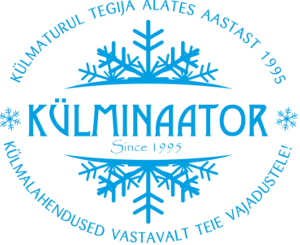 Külminaator OÜ e-poes www.kylminaator.ee sõlmitud müügilepingu taganemise avalduse tüüpvorm

Palun täitke käesolev vorm üksnes juhul, kui soovite lepingust taganeda. Palun esitage täidetud vorm koos tagastatavate toodetega Külminaator OÜ-le vastavalt kodulehel toodud juhendile.


Käesolevaga taganen lepingust ja tagastan alljärgnevad tooted:
(loetleda toodete nimetused ja tootekoodid)Kellele:Külminaator OÜTagastuspunkt:Kalmistu tee 28A, Tallinn 11216, Eesti, Külminaator OÜ LADU 1Email:epood@kylminaator.eeTelefon:+372 6729530Tellimuse number:Toodete kättesaamise kuupäev:Tarbija nimi:Tarbija aadress:Tarbija telefon / E-post:Tarbija allkiri/digiallkiri:Kuupäev: